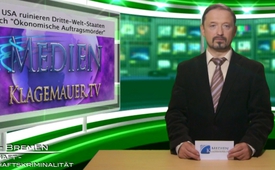 Die USA ruinieren Dritte-Welt-Staaten durch „Ökonomische Auftragsmörder“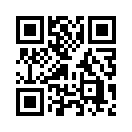 Der frühere „Ökonomische
Auftragsmörder“ John Perkins
schildert, wie er im Interesse der
USA daran arbeitete, Regierungen
von Dritte-Welt-Ländern ...Der frühere „Ökonomische
Auftragsmörder“ John Perkins
schildert, wie er im Interesse der
USA daran arbeitete, Regierungen
von Dritte-Welt-Ländern in
finanzielle Abhängigkeit zu bringen
um sie so politisch steuerbar
zu machen. Dazu habe er ausgewählten
Ländern Milliardenkredite
der Weltbank oder des
IWF* für die Infrastruktur des
Landes aufgezwungen, die die
Länder gar nicht oder nur unter
großen Belastungen für die Bevölkerung
zurückzahlen können.
Diese sogenannten „Economic
Hit Men“ instrumentalisierten
die Überschuldung der Länder
und forderten unter Hinweis auf
die hohen Schulden „Gefälligkeiten“:
etwa ein bestimmtes
Verhalten bei einer kritischen
UN-Abstimmung, die Versendung
von Truppen in Krisenregionen
oder preiswerten Zugang
zur Ressource Erdöl. Wer
sich den Forderungen widersetzte,
musste nicht selten mit
seinem Leben bezahlen. Der
ecuadorianische Präsident Jaime
Roldós etwa, unter ungeklärten
Umständen bei einem Flugzeugabsturz
ums Leben gekommen,
sei ermordet worden, so
Perkins. Auch Panamas Militärführer
Omar Torrijos sei gezielt
getötet worden. Der Einsatz von
„Economic Hit Men“ trug mit
dazu bei, dass die USA seit dem
Zweiten Weltkrieg ihre politische
und wirtschaftliche Vorherrschaft
– nicht nur durch militärische
Interventionen – ausweiten
konnten. 
*Internationaler Währungsfond

„Gewalt findet nie
den Weg zum Herzen.“
Jean-Baptiste Moliérevon ejb.Quellen:http://www.spiegel.de/spiegel/print/d-39834834.htmlwww.youtube.com/watch?&v=FfWcZJtP6NI#t=752Das könnte Sie auch interessieren:---Kla.TV – Die anderen Nachrichten ... frei – unabhängig – unzensiert ...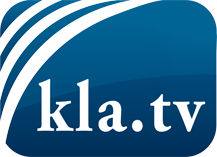 was die Medien nicht verschweigen sollten ...wenig Gehörtes vom Volk, für das Volk ...tägliche News ab 19:45 Uhr auf www.kla.tvDranbleiben lohnt sich!Kostenloses Abonnement mit wöchentlichen News per E-Mail erhalten Sie unter: www.kla.tv/aboSicherheitshinweis:Gegenstimmen werden leider immer weiter zensiert und unterdrückt. Solange wir nicht gemäß den Interessen und Ideologien der Systempresse berichten, müssen wir jederzeit damit rechnen, dass Vorwände gesucht werden, um Kla.TV zu sperren oder zu schaden.Vernetzen Sie sich darum heute noch internetunabhängig!
Klicken Sie hier: www.kla.tv/vernetzungLizenz:    Creative Commons-Lizenz mit Namensnennung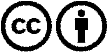 Verbreitung und Wiederaufbereitung ist mit Namensnennung erwünscht! Das Material darf jedoch nicht aus dem Kontext gerissen präsentiert werden. Mit öffentlichen Geldern (GEZ, Serafe, GIS, ...) finanzierte Institutionen ist die Verwendung ohne Rückfrage untersagt. Verstöße können strafrechtlich verfolgt werden.